№ п/пНаименование поставляемых товаров, оказываемых услугОписание объекта закупки, технические характеристики товара, работ, услуг, и/или требования к товарам, материалам, используемым при выполнении работ, оказании услуг.ед. изм.кол-воЛента монтажная перфорированнаяМатериал:  оцинкованная сталь;
Толщина:  не менее 0,55 мм и не более 0,6 мм;
Ширина: 12-14 мм;   Упаковка:  рулон;  
Длина рулона:  не менее 25 метров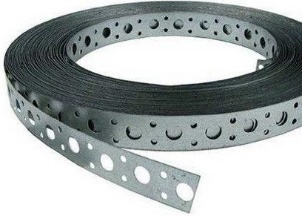 рулон20Сетка сварная оцинкованная Материал: стальная проволока;   Размер ячейки: 25 х 12,5 мм;
Толщина проволоки: не менее 1,5мм и не более 1,7 мм; 
Длина рулона: не менее 20 и не более 30 метров; 
Назначение:  Армирование штукатурного слоя и устройство ограждающих конструкций
Сетка должна быть новой и не иметь следов коррозии(окисления).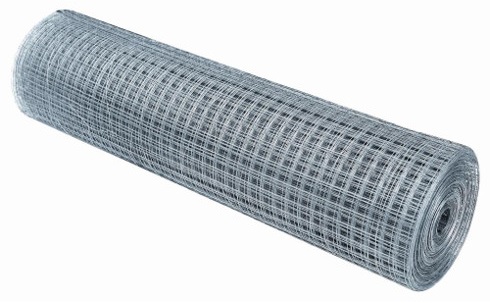 м2400Кровельный рулонный материал нижний слойТип материала:  Битумно-полимерный СБС-модифицированный наплавляемый кровельный,  гидроизоляционный материал на полиэфирном нетканом полотне или стеклоткани. Для нижнего слоя покрытия кровли.
Покрытие: внешняя сторона — полимерная  пленка  / внутренняя сторона — полимерная  пленка
Применение:    устройство кровельного ковра зданий и сооружений всех типов,     гидроизоляция строительных конструкций (фундаментов, тоннелей)
Способ приклеивания:   на подготовленное основание путем оплавления покровного слоя с нижней стороны методом сваривания внахлест свободно лежащего материала. Оплавление- газовыми или другими горелками.
Условия применения:   в любое время года, кроме дождливой и снежной погоды. 
Технические параметры материала:
    Масса 1кв.м  – не менее 4,2 кг
    Масса вяжущего с наплавляемой стороны, кг/м2 – не менее 2,0 
    Гибкость (отсутствие трещин): на R=10 мм при t -25˚C 
    Температура хрупкости вяжущего:  не выше -35°С 
    Теплостойкость:  в течение не менее 2 ч, отсутствие сползания посыпки, вздутий и других дефектов вяжущего при t +100°C 
    Разрывная сила при растяжении продольном / поперечном: не менее   600 Н
Упаковка:   рулон –  ширина – не менее 1м,   длина – 10м
Нормативный срок службы по данным производителя:   не менее 25 лет
Остаточный гарантийный срок хранения: не менее 10 месяцевм22510Праймер битумно-полимерный быстросохнущийУпаковка:  металлические евроведра по 20 литров;Состав: праймер битумно-полимерный должен представлять собой раствор нефтяного битума, полимеров и адгезионных добавок в органических растворителях.Назначение: для  обработки  поверхности  стальной ортотропной плиты пролётных строений мостовых сооружений перед укладкой защитно-сцепляющего  слоя,  для  обработки  поверхности железобетонной плиты проезжей части пролётных строений мостовых сооружений  перед  укладкой  гидроизоляционного  слоя,  а  также  для обработки других поверхностей строительных конструкций перед укладкой гидроизоляции.Должен быть применим в районах с любым климатическим режимом.  Должен обладать хорошей впитываемостью и укрывистостью; Вид:  готовый к применению Расход:  0,25-0,35 л на м2; Температура применения: от -20оС до +40оС Время высыхания:   при положительной температуре: не более 10-ти минут. Массовая доля нелетучих веществ:   25-30%Температура хранения:  от -20оС до +30оС или более широкий диапазонОстаточный гарантийный срок хранения: не менее 10 месяцевл960Керамогранит цвет серыйРазмер: 300 х 300 мм;   Толщина: не менее 8 мм; 
Вес плитки: не менее 1,63 кг;   Количество в коробке: 1,44м;
Назначение: для полов;  
Тип(фактура поверхности): неполированный, матовый;
Цвет: светло-серый(на фотографии); 
Рисунок: камень(на фотографии); 
Водопоглащение (согласно EN ISO 10545-3): не более 0,05%;
Морозостойкость (согласно EN ISO 10545-12): не менее 120 циклов;
Предел прочности при изгибе: не менее 55 Н/мм2;
Коэффициент трения(по методу BCR (Вritish Ceramic Research Association): μ не менее 0,4;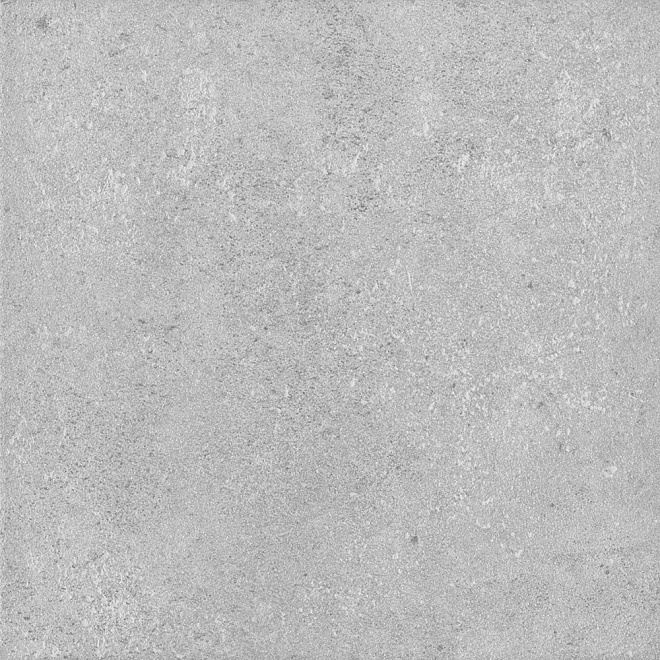 м2400Крестики для плитки 3 ммМатериал:  пластик;   Цвет:  белый; 
Толщина(ширина):  3мм (для создания шва 3мм);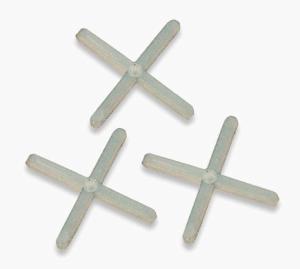 шт5000Доска обрезнаяДревесина:  сосна;
Размер:  длина - 6000мм, ширина – 150мм, толщина – 50мм;
Сорт:  не ниже 1го сорта; Должна соответствовать ГОСТ 8486-86м314Арматура АIII d 10 ммМатериал:  сталь;  Диаметр: 10 мм; 
Длина: не менее 5,85 м и не более 6 м; 
Должна соответствовать ГОСТ Р 52544-2006м/п9720Сетка арматурная тяжелая 200х200х10Назначение: для создания внутренних каркасов бетонных конструкций. 
Размер карты:  2000 х 6000 мм;   Размер ячеек: 200 х 200мм; 
Материал: арматура АIII;   Толщина арматуры: 10мм;
Вес карты: не менее 74,0 кг.
Сетка должна соответствовать ГОСТ 23279-2012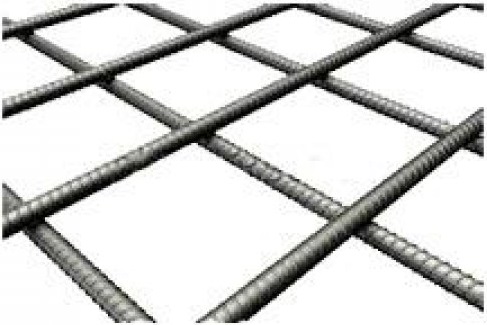 м2528Сетка арматурная тяжелая 200х200х6Назначение: для создания внутренних каркасов бетонных конструкций. 
Размер карты:  2000 х 6000 мм;   Размер ячеек: 200 х 200мм; 
Материал: арматура АIII;   Толщина арматуры: 6мм;
Вес карты: не менее 26,6 кг.
Сетка должна соответствовать ГОСТ 23279-2012м2384Фиксатор стойка на песчаные грунты  25/5-16Тип фиксатора: стойка на песчаные грунты; Материал: пластик; Назначение фиксатора:  для формирования защитного слоя бетона от 25 до 30мм при устройстве железобетонных монолитных конструкций в вертикальных плоскостях; Для использования с арматурой диаметром: в диапазоне от 5 до 16мм, или более широкий диапазон;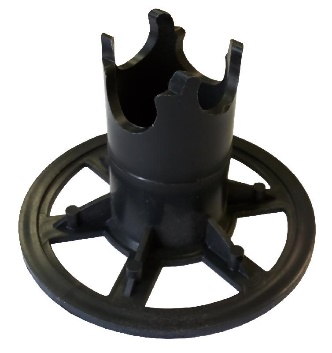 шт3000Ступень гранитная термообработанная без фаски Размер: 1000 х 450 мм;   Толщина: 40мм; 
Цвет: от красного до коричневого; Тип обработки: термообработанная;
Материал: гранит натуральный;   Структура: среднезернистая, практически без посторонних включений;   Вес, кг/м3: 2570 – 2660;
Предел прочности при сжатии, кг/см2 (МПа): 120-240;
Истираемость, г/см2: 0,23-0,4;   Процент пористости: 1,4;
Циклов морозостойкости: не менее 100;
Процент водопоглощения: 0,15 - 0,28;Гранит должен совпадать по структуре и окрасу с существующей (установленной) у Заказчика плиткой и ступенями из Емельяновского гранита.
Гранит должен быть из одного месторождения и совпадать по окрасу с гранитом по  п.п. 14, 18, 19 Технического задания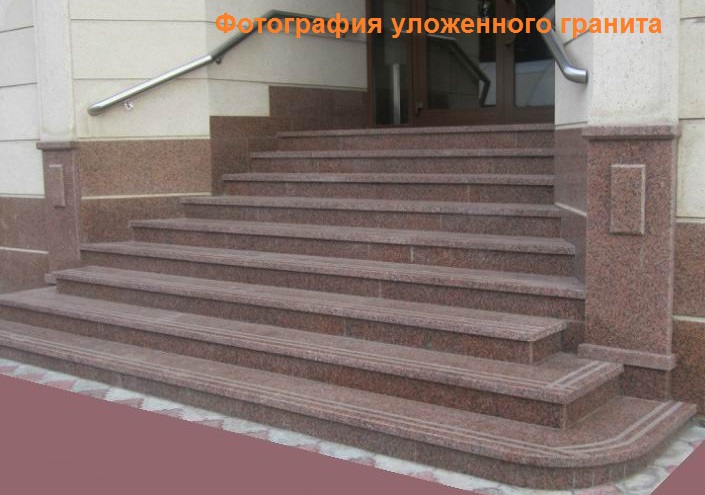 шт55Плитка гранитная полированнаяРазмер: 300 х 600 мм;   Толщина: 20мм; 
Цвет: от красного до коричневого; Тип обработки: шлифованная;
Материал: гранит натуральный;   Структура: среднезернистая, практически без посторонних включений;   Вес, кг/м2: 2570 – 2660;
Предел прочности при сжатии, кг/см2 (МПа): 120-240; Истираемость, г/см: 0,23-0,3;   Процент пористости: 1,4; Циклов морозостойкости: не менее 100; Процент водопоглощения: 0,15 - 0,28;Гранит должен совпадать по структуре и окрасу с существующей  (установленной) у Заказчика плиткой и ступенями из Емельяновского гранита.
Гранит должен быть из одного месторождения и совпадать по окрасу с гранитом по  п.п. 13, 18, 19 Технического задания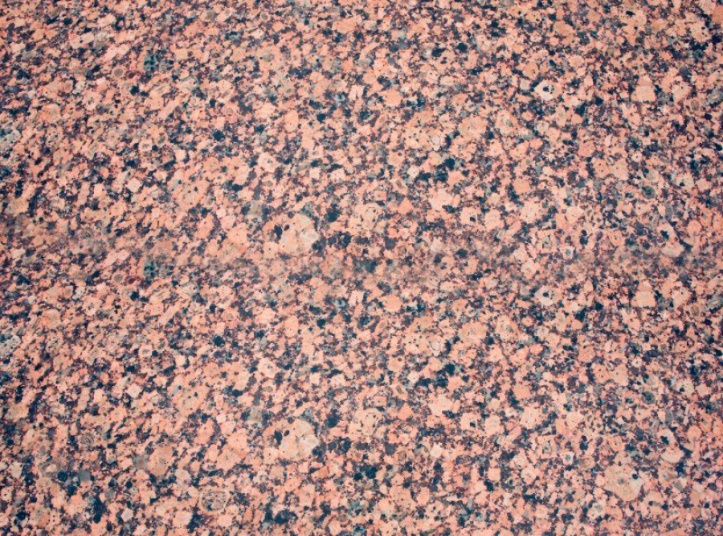 м233,12Арматура АIII d 12 ммМатериал:  сталь;  Диаметр: 12 мм; 
Длина: не менее 5,85 м и не более 6 м; 
Должна соответствовать ГОСТ Р 52544-2006м/п7882Арматура АIII d 6 ммМатериал:  сталь;  Диаметр: 6 мм; 
Длина: не менее 5,85 м и не более 6 м; 
Должна соответствовать ГОСТ Р 52544-2006м/п4504Сетка сварная из проволоки ВР-I (в картах) 100х100х5Назначение: для создания внутренних каркасов бетонных конструкций. 
Размер карты:  2000 х 6000 мм;   Размер ячеек: 100 х 100мм; 
Материал: проволока с рифленым покрытием ВР-1; 
Толщина проволоки: 5мм;м2588Ступень гранитная термообработанная без фаски Размер: 1000 х 400 мм;   Толщина: 40мм; Цвет: от красного до коричневого;Тип обработки: термообработанная;  Материал: гранит натуральный;   Структура: среднезернистая, практически без посторонних включений;   Вес, кг/м3: 2570 – 2660; Предел прочности при сжатии, кг/см2 (МПа): 120-240;Истираемость, г/см2: 0,23-0,4;   Процент пористости: 1,4; Циклов морозостойкости: не менее 100; Процент водопоглощения: 0,15 - 0,28;Гранит должен совпадать по структуре и окрасу с существующей плиткой (установленной) у Заказчика и ступенями из Емельяновского гранита.Гранит должен быть из одного месторождения и совпадать по окрасу с гранитом по  п.п. 13, 14, 19 Технического заданияшт.50Плитка гранитная термообработанная Размер: 300 х 600 мм;   Толщина: 30мм; 
Цвет: от красного до коричневого; 
Тип обработки: термообработанная;   Материал: гранит натуральный;   Структура: среднезернистая, практически без посторонних включений
Вес, кг/м2: 2570 – 2660;
Предел прочности при сжатии, кг/см2 (МПа): 120-240
Истираемость, г/см: 0,23-0,3;   Процент пористости: 1,4
Циклов морозостойкости: не менее 100
Процент водопоглощения: 0,15 - 0,28;Гранит должен совпадать по структуре и окрасу с существующей (установленной) у Заказчика плиткой и ступенями из Емельяновского гранита. Гранит должен быть из одного месторождения и совпадать по окрасу с гранитом по  п.п. 13, 14, 18 Технического задания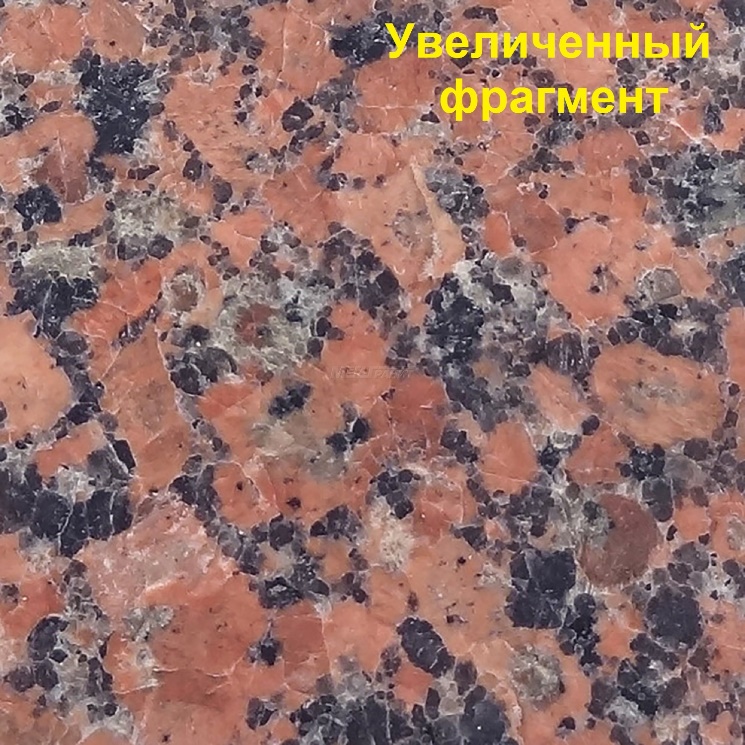 м268,04